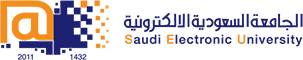 College of Administrative and Financial SciencesMGT 312Assignment 3Deadline: 30/11/2019 @ 23:59For Instructor’s Use onlyInstructions – PLEASE READ THEM CAREFULLY The Assignment must be submitted on Blackboard (WORD format only) via allocated folder.Assignments submitted through email will not be accepted.Students are advised to make their work clear and well presented, marks may be reduced for poor presentation. This includes filling your information on the cover page.Students must mention question number clearly in their answer.Late submission will NOT be accepted.Avoid plagiarism, the work should be in your own words, copying from students or other resources without proper referencing will result in ZERO marks. No exceptions. All answered must be typed using Times New Roman (size 12, double-spaced) font. No pictures containing text will be accepted and will be considered plagiarism).Submissions without this cover page will NOT be accepted. Course Learning Outcomes-CoveredCritical Thinking Questions:						(Marks 05)You are planning to start an online marketing for your KSA based restaurant chain named as “Al-Mataam.”Create a mind map to identify the essential procedures to carry out an Internet marketing for “Al-Mataam”. [Note: Mind map must be up to three levels]Develop a decision tree to help your online customer to determine what meal to buy from “Al-Mataam”. You may use any attribute you wish (cost, calories,) type of food (Veg, Non-Veg (chicken, Mutton, beef, or Fish)) Regional Food (Arabian, India, Turkish, Chinese, etc).   As a CEO of “Al-Mataam” you have to hire a Restaurant Manager for its Riyadh location. You have shortlisted the following five candidates with their skill set.				a.	Rate each criteria on a scale of 1-5.  In this case, 1 is less important and 5 is most important. Based on the weightage and criteria identify the most suitable candidate.						[Please answer in the next page]ANSWERCourse Name: Decision Making and Problem SolvingStudent’s Name:Course Code: MGT 312Student’s ID Number:Semester: ICRN:Academic Year: 1440/1441 HAcademic Year: 1440/1441 HInstructor’s Name:Instructor’s Name:Students’ Grade:  Marks Obtained/Out ofLevel of Marks: High/Middle/LowCLO NumberCourse Learning Outcome10Develop numerical skills required for quantitative decisions in complex situations. (4.1)13Create a Decision Making and Problem Solving worksheet document.  (4.5)14Utilize technological tools and graphics as an aid to give visual display to decision making data. (4.6)15Identify organized alternatives and select among possible alternative to evaluate business options. (2.10)YousufAmalJohnAhmadJulieExperience in YearExperience in YearExperience in YearExperience in YearExperience in YearExperience of Restaurant52301Knowledge of service industry54453Business Development Experience13244Leadership Experience22123Computer proficiencyGoodAverageGoodPoorExcellent